 РОССИЙСКАЯ ФЕДЕРАЦИЯ                                                   РОССИЯ ФЕДЕРАЦИЯЗЫ                  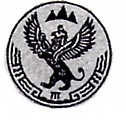  РЕСПУБЛИКА АЛТАЙ                                                               АЛТАЙ РЕСПУБЛИКА            УЛАГАНСКИЙ РАЙОН                                                              УЛАГАН  АЙМАК     МУНИЦИПАЛЬНОЕ ОБРАЗОВАНИЕ                                   МУНИЦИПАЛ ТОЗОЛМО         «УЛАГАНСКОЕ СЕЛЬСКОЕ  ПОСЕЛЕНИЕ»                     «УЛАГАН JУРТТЫНЫН JЕЕЗЕЗИ»   ПОСТАНОВЛЕНИЕ                                                                              JОП                                                                                                    «06»  марта   2020 г.                                 с. Улаган                             № - 46         Об      утверждении   Перечня  должностей муниципальной       службы,   при  замещении которых муниципальные служащие        обязаны   предоставлять сведения о  своих доходах,   об имуществе  и  обязательствах имущественного характера, а также сведения о     доходах, об имуществе и обязательствах имущественного характера             своих супруги (супруга) и несовершеннолетних  детей         В соответствии с требованиями ст. 8, ст.12 Федерального закона от 25.12.2008 № 273-ФЗ «О противодействии коррупции», руководствуясь Указом Президента Российской Федерации от 18.05.2009 № 557 «Об утверждении перечня должностей федеральной государственной службы, при назначении на которые граждане и при замещении которых федеральные государственные служащие обязаны предоставлять сведения о своих доходах, об имуществе и обязательствах имущественного характера, а также сведения о доходах, об имуществе и обязательствах имущественного характера своих супруги (супруга) и несовершеннолетних детей»,  в целях совершенствования муниципальной политики по противодействию коррупции муниципальное образование «Улаганское сельское поселение»                                                  ПОСТАНОВЛЯЮ:     1. Утвердить перечень должностей муниципальной службы, при замещении которых муниципальные служащие обязаны представлять сведения о своих доходах, об имуществе и обязательствах имущественного характера, а также сведения о доходах, об имуществе и обязательствах имущественного характера своих супруги (супруга) и несовершеннолетних детей (далее – Перечень) (приложение).     2.  Муниципальные служащие, замещающие должности в соответствии с перечнем, утвержденным п.1 настоящего постановления, обязаны предоставлять сведения о своих доходах, об имуществе и обязательствах имущественного характера, а также сведения о доходах, об имуществе и обязательствах имущественного характера своих супруги (супруга) и несовершеннолетних детей.    3. Установить, что на граждан, замещавших должности муниципальной службы, включенные в перечень должностей, утвержденный п.1 настоящего постановления, налагаются ограничения, предусмотренные статьей 12 Федерального закона от 25 декабря 2008 года № 273-ФЗ «О противодействии коррупции», и запрет, предусмотренный частью 4 статьи 14 Федерального закона от 2 марта 2007 года № 25-ФЗ «О муниципальной службе в Российской Федерации».    4. Контроль за исполнением настоящего постановления оставляю за собой.     5. Постановление вступает в силу со дня его подписания и подлежит официальному обнародованию. Глава                                                                                               А.М. Токоеков     Приложение № 1утверждено постановлением главы  МО «Улаганское сельское поселение»                                                                          №   46   от «  06  » марта 2020                                                     ПЕРЕЧЕНЬдолжностей муниципальной службы, при замещении которых муниципальные служащие обязаны предоставлять сведения  о своих доходах, об имуществе и обязательствах имущественного характера, а также сведения о доходах, об имуществе и обязательствах имущественного характера своих супруги (супруга) и несовершеннолетних детейКатегория «Руководители».   1.1.Высшие  должности муниципальной службы:     - глава;    2. Категории «Специалисты».  2.1. Старшие  должности  муниципальной службы:    - ведущий специалист.  РОССИЙСКАЯ ФЕДЕРАЦИЯ                                                   РОССИЯ ФЕДЕРАЦИЯЗЫ                   РЕСПУБЛИКА АЛТАЙ                                                               АЛТАЙ РЕСПУБЛИКА            УЛАГАНСКИЙ РАЙОН                                                              УЛАГАН  АЙМАК     МУНИЦИПАЛЬНОЕ ОБРАЗОВАНИЕ                                   МУНИЦИПАЛ ТОЗОЛМО         «УЛАГАНСКОЕ СЕЛЬСКОЕ  ПОСЕЛЕНИЕ»                     «УЛАГАН JУРТТЫНЫН JЕЕЗЕЗИ»   ПОСТАНОВЛЕНИЕ                                                                              JОП                                                                                                    «23»  марта   2020 г.                                 с. Улаган                             № - 47              О создании муниципальной  общественной комиссии               по обеспечению реализации приоритетного проекта                  «Формирование комфортной городской среды»       В целях  реализации   Федерального    закона от 6 октября 2003 года №131-ФЗ  «Об общих принципах организации местного самоуправления в Российской Федерации», постановления Правительства Российской Федерации от 10 февраля 2017 года. №169 «Об утверждении Правил  предоставления и распределения субсидий из федерального  бюджета бюджетам субъектов Российской Федерации на поддержку государственных  программ субъектов Российской Федерации и муниципальных программ формирования современной  городской среды», руководствуясь Уставом муниципального образования «Улаганское сельское поселение»                                             ПОСТАНОВЛЯЮ:          1. Создать муниципальную общественную комиссию по обеспечению реализации приоритетного проекта «Формирование комфортной городской среды» (далее - Комиссия) и утвердить ее состав согласно приложению № 1 к настоящему Постановлению;          2. Утвердить Положение о Комиссии согласно приложению № 2 к настоящему Постановлению;          3. Настоящее постановление вступает силу с момента официального опубликования и подлежит размещению на официальном сайте муниципального образования «Улаганское сельское поселение»;          4. Контроль  за   исполнением настоящего постановления оставляю за собой. Глава                                                                                              А.М. Токоеков
Приложение №1                                                                                   к постановлению главы                                                                                  муниципального образования                                                                            «Улаганское сельское поселение»                                                                              от «  23   »    марта   2020 №   47  

Состав муниципальной общественной комиссиипо обеспечению реализации приоритетного проекта «Формирование комфортной городской среды»                                                                                              Приложение №2 к постановлению главы                                                                                  муниципального образования                                                                            «Улаганское сельское поселение»                                                                                 от «  23  »    марта  2020 №   47 

Положение о Комиссии по обеспечению реализации приоритетного проекта «Формирование комфортной городской среды»                                               I. Общие положения
    1. Муниципальная общественная комиссия по обеспечению реализации приоритетного проекта «Формирование комфортной городской среды» (далее - Комиссия) является коллегиальным совещательным органом, созданным во исполнение постановления Правительства Российской Федерации «Об утверждении Правил предоставления и распределения субсидий из федерального бюджета бюджетам субъектов Российской Федерации на поддержку государственных программ субъектов Российской Федерации и муниципальных программ формирования комфортной городской среды» в целях осуществления контроля и координации деятельности в рамках реализации приоритетного проекта «Формирование комфортной городской среды» на территории Улаганского сельского поселения, а также обсуждения и проведения оценки предложений заинтересованных лиц по реализации муниципальной программы. 
    2. Комиссия в своей деятельности руководствуется  Конституцией Российской Федерации, федеральными законами, указами и распоряжениями Президента Российской Федерации, постановлениями и распоряжениями Правительства Российской Федерации, правовыми актами Республики Алтай, Улаганского района, иными правовыми актами, а также настоящим Положением.          3. Общий количественный состав Комиссии составляет 7 человек.
       II. Основные задачи и функции Комиссии
     1. В задачи Комиссии входит:      а) осуществление взаимодействия с гражданами и организациями по вопросам контроля и координации за ходом выполнения муниципальной программы, в том числе за реализацией конкретных мероприятий в рамках муниципальной программы;     б) предварительное рассмотрение и согласование отчетов о реализации муниципальной программы;     в) рассмотрение предложений членов Комиссии по вопросам реализации муниципальной программы на территории Улаганского сельского поселения;       г) организация и проведение общественного обсуждения муниципальной программы (ее проекта);     д) вовлечение граждан, организаций  муниципального образования «Улаганское сельское поселение» в процесс общественного обсуждения муниципальной программы (ее проекта);        е) осуществление контроля за реализацией решений Комиссии;     з) принятие решений в целях реализации муниципальных программ формирования городской среды.       2. Основными функциями Комиссии являются:      а) организация и проведение общественных обсуждений муниципальной программы (ее проекта);   б) осуществление контроля и координации за ходом выполнения муниципальной программы, в том числе реализацией ее конкретных мероприятий;    в) подготовка предложений по внесению изменений в муниципальную программу;      г) обсуждение отчетов о реализации муниципальной программы;
   д) взаимодействие со средствами массовой информации с целью увеличения уровня информированности граждан о реализации муниципальной программы, в том числе путем размещения протоколов и иных материалов на официальном сайте муниципального образования «Улаганское сельское поселение» в сети «Интернет»;III. Права Комиссии
       1. Комиссия имеет право:       а) запрашивать в установленном порядке у территориальных органов, федеральных органов исполнительной власти, органов государственной власти, органов местного самоуправления, юридических лиц независимо от форм собственности материалы и информацию по вопросам, относящимся к компетенции Комиссии;      б) приглашать на свои заседания представителей органов государственной власти,  органов местного самоуправления и иных представителей и заслушивать их на своих заседаниях. IV. Организация деятельности Комиссии
      1. Руководство работой Комиссии осуществляет председатель Комиссии, а в его отсутствие - заместитель председателя Комиссии.   2. Члены Комиссии должны своевременно и должным образом уведомляться о месте, дате и времени проведения заседания Комиссии. Для этого секретарь Комиссии не позднее чем за 3 рабочих дня до даты проведения заседания уведомляет членов Комиссии о предстоящем заседании при помощи средств сотовой связи (в том числе смс-уведомления) или путем вручения письменного уведомления (нарочно).    3. Комиссия правомочна, если на заседании присутствуют более 50 процентов общего числа ее членов. Каждый член Комиссии имеет 1 (один) голос.    4. Решения Комиссии принимаются простым большинством голосов членов Комиссии, принявших участие в ее заседании. При равенстве голосов решение принимается председателем Комиссии.    5. Решения Комиссии в день их принятия оформляются протоколом, который подписывают члены Комиссии, принявшие участие в заседании. Не допускается заполнение протоколов карандашом и внесение в них исправлений.      6. Председатель Комиссии:     руководит организацией деятельности Комиссии, обеспечивает план1ирование ее деятельности и председательствует на заседаниях Комиссии;    вправе вносить предложения в повестку дня заседаний Комиссии и по вопросам деятельности Комиссии;     лично участвует в заседаниях Комиссии;    знакомится с материалами по вопросам, рассматриваемым Комиссией;
     подписывает документы, в том числе протоколы заседаний Комиссии;    организует контроль за выполнением решений, принятых Комиссией.
      7. Иные члены Комиссии:   вправе вносить предложения в повестку дня заседаний Комиссии;
    знакомятся с материалами по вопросам, рассматриваемым Комиссией;    лично участвуют в заседаниях Комиссии;    вправе вносить предложения по вопросам, находящимся в компетенции Комиссии;     имеют право голоса на заседаниях Комиссии;    выполняют поручения председателя Комиссии (в его отсутствие - заместителя председателя Комиссии);      участвуют в подготовке вопросов на заседания Комиссии и осуществляют необходимые меры по выполнению ее решений.    8. Решения Комиссии могут быть обжалованы в порядке, предусмотренном законодательством Российской Федерации.    9. Изменения состава Комиссии и настоящего Положения осуществляется постановлением муниципального образования «Улаганское сельское поселение».№ п/пФИОДолжностьПредседатель  Председатель  Председатель  1.Токоеков Амаду МихайловичГлава муниципального образования «Улаганское сельское поселение»Заместитель председателяЗаместитель председателяЗаместитель председателя.2.Ядаганова Ирина ГригорьевнаСпециалист по землеустройствуЧлены комиссии:Члены комиссии:Члены комиссии:3.Юлукова Елена ИгнатьевнаГлавный бухгалтер муниципального образования «Улаганское сельское поселение»4. Антадикова Людмила АлексеевнаГлавный специалист муниципального образования «Улаганское сельское поселение»5.Сартакова Ольга СергеевнаГлавный специалист муниципального образования «Улаганское сельское поселение»6.Айманова Анастасия Пантелеевна депутат Улаганского сельского поселения7.Натов Ырыс Анатольевичдепутат Улаганского сельского поселения